Publicado en Sant Cugat del Vallès el 02/06/2016 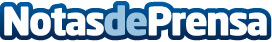 El color blanco iluminará Sant Cugat del Vallès este sábado 4 de junioTodas las personas que vayan vestidas de color blanco disfrutarán de una de las noches más mágicas de Sant Cugat del VallèsDatos de contacto:Oriol Marquèse-deon.net931929647Nota de prensa publicada en: https://www.notasdeprensa.es/el-color-blanco-iluminara-sant-cugat-del Categorias: Televisión y Radio Cataluña Eventos http://www.notasdeprensa.es